UKS2 How do Christians show their belief that Jesus is God incarnate?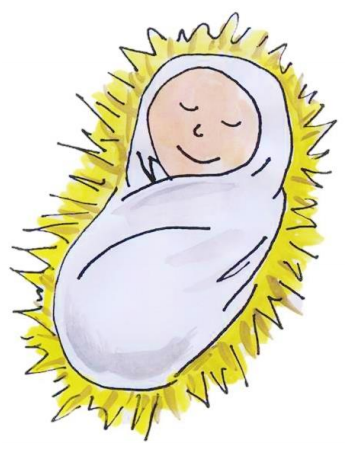 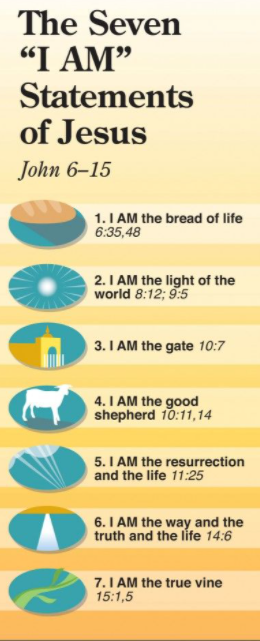 TThgehe What words should we understand and be able to use?DivineBeing of God rather than human.